АЛГОРИТМЫ И ИСПОЛНИТЕЛИкомпьютер – устройство обработки информацииустройства ввода и вывода информацииБазы данных. Среда и принципы работыИнформация и информационные процессыОСНОВЫ ЛОГИКИмоделированиеКЛАССИФИКАЦИЯ МОДЕЛЕЙ (термины, понятия, примеры)С учетом фактора времени (отражают динамику происходящих процессов)По способу представления (из чего сделаны)По способу реализации (с помощью чего создаются)По области использования (используются для чего и с какой целью)По области знания (к какой области знания относится)ТЕЛЕКОММУНИКАЦИОННЫЕ ТЕХНОЛОГИИТАБЛИЧНЫЙ ПРОЦЕССОР MS EXCELфайлы  и   файловая системаФайл – это определенное количество информации, имеющее имя и хранящееся в долговременной (внешней) памяти.	Имя файла состоит из двух частей, разделенных точкой: собственно имя файла и расширение,  определяющее его тип. Имя файлу дает пользователь, а тип файла  обычно задается программой автоматически при его создании. 	В операционной системе Windows имя файла может иметь длину до 255 символов, в Ms-Dos до 8 символов.	Файл - это программа или данные, имеющие имя и хранящиеся в долговременной памяти.Существуют различные методы архивации файлов (ZIP, RAR и другие), которые различаются степенью сжатия файлов, скоростью выполнения и другими параметрами. Лучше всего сжимаются файлы данных и практически не сжимаются файлы программ.Для проведения архивации файлов используются специальные программы — архиваторы, которые часто входят в состав файловых менеджеров.ТИПЫ ФАЙЛОВ  И  РАСШИРЕНИЙИерархический  способ  организации файлов на диске. Кроме понятия «файл» при этом  вводится понятие «каталог» (папка). Папка может находиться внутри другой папки. Папка самого верхнего уровня называется корневым  каталогом. Фрагментация и дефрагментация дисков. В операционной системе Windows при сохранении, копировании или перемещении файл записывается в произвольные свободные секторы диска, которые могут находиться на различных дорожках. С течением времени это приводит к фрагментации файлов на диске, т. е. к тому, что фрагменты файлов хранятся в различных, удаленных друг от друга секторах.Фрагментация файлов существенно замедляет доступ к ним (магнитным головкам приходится постоянно перемещаться с дорожки на дорожку) и, в конечном счете, приводит к преждевременному износу диска. Рекомендуется периодически с помощью программ дефрагментации проводить дефрагментацию диска, в процессе которой файлы записываются в секторы, расположенные последовательно друг за другом.В операционных системах Linux и Mac OS дефрагментации файлов не происходит, так как файлы всегда записываются в секторы, расположенные последовательно друг за другом.Полный  адрес   Диск : \                   \ каталог  \ . . . \ каталог \ имя . расширение 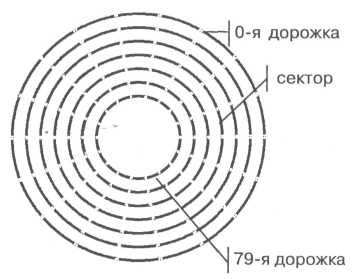 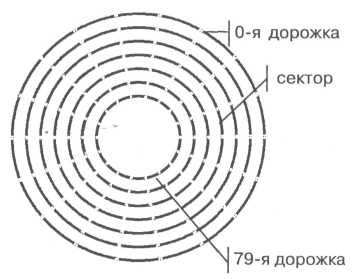 форматы графических файловАлгоритмПонятное и точное предписание конкретному исполнителю выполнить порядок действий, направленных на решение конкретной задачи или достижение поставленной цели. Алгоритм состоит из команд (указание выполнить конкретное действие).Понятное и точное предписание конкретному исполнителю выполнить порядок действий, направленных на решение конкретной задачи или достижение поставленной цели. Алгоритм состоит из команд (указание выполнить конкретное действие).Понятное и точное предписание конкретному исполнителю выполнить порядок действий, направленных на решение конкретной задачи или достижение поставленной цели. Алгоритм состоит из команд (указание выполнить конкретное действие).ПроисхождениеТермин «алгоритм» ведёт начало от перевода на европейские языки имени арабского математика IV века аль – Хорезми, которым были описаны правила выполнения арифметических действий в десятичной системе счисления.Термин «алгоритм» ведёт начало от перевода на европейские языки имени арабского математика IV века аль – Хорезми, которым были описаны правила выполнения арифметических действий в десятичной системе счисления.Термин «алгоритм» ведёт начало от перевода на европейские языки имени арабского математика IV века аль – Хорезми, которым были описаны правила выполнения арифметических действий в десятичной системе счисления.ИсполнительЖивое существо или технический объект, выполняющий команды Живое существо или технический объект, выполняющий команды Живое существо или технический объект, выполняющий команды ИсполнительФормальныйФормальныйНеформальныйИсполнительНе вносит никаких изменений в алгоритмНе вносит никаких изменений в алгоритмМожет вносить изменения в алгоритмСКИ (система команд исполнителя)Набор команд, которые исполнитель понимает и может выполнить.Набор команд, которые исполнитель понимает и может выполнить.Набор команд, которые исполнитель понимает и может выполнить.СредаУсловия, в которых исполнитель может  выполнять командыУсловия, в которых исполнитель может  выполнять командыУсловия, в которых исполнитель может  выполнять командыОтказы«Не понимаю» - команда не входит в СКИ«Не могу» - нарушение среды«Не понимаю» - команда не входит в СКИ«Не могу» - нарушение среды«Не понимаю» - команда не входит в СКИ«Не могу» - нарушение средыСвойства   алгоритмовСвойства   алгоритмовСвойства   алгоритмовСвойства   алгоритмовДискретностьАлгоритм состоит из последовательности законченных действий– шагов. Каждая команда должна быть выполнена прежде, чем исполнитель перейдет к выполнению следующей.Алгоритм состоит из последовательности законченных действий– шагов. Каждая команда должна быть выполнена прежде, чем исполнитель перейдет к выполнению следующей.Алгоритм состоит из последовательности законченных действий– шагов. Каждая команда должна быть выполнена прежде, чем исполнитель перейдет к выполнению следующей.ПонятностьОписание каждого шага должно быть составлено на доступном исполнителю  языке и каждая команда должна входить в СКИ.Описание каждого шага должно быть составлено на доступном исполнителю  языке и каждая команда должна входить в СКИ.Описание каждого шага должно быть составлено на доступном исполнителю  языке и каждая команда должна входить в СКИ.Детерминированность (однозначность) Команда должна пониматься исполнителем однозначно и каждый шаг алгоритма должен быть точно определен. Команда должна пониматься исполнителем однозначно и каждый шаг алгоритма должен быть точно определен. Команда должна пониматься исполнителем однозначно и каждый шаг алгоритма должен быть точно определен. Результативность (конечность)Выполнение всех команд алгоритма должно привести к решению конкретной задачи за конечное число шагов.Выполнение всех команд алгоритма должно привести к решению конкретной задачи за конечное число шагов.Выполнение всех команд алгоритма должно привести к решению конкретной задачи за конечное число шагов.Массовость (повторяемость)По одному и тому же алгоритму можно решать однотипные задачи.По одному и тому же алгоритму можно решать однотипные задачи.По одному и тому же алгоритму можно решать однотипные задачи.ПравильностьДля каждого алгоритма должно быть более или менее строго доказано, что выполнение алгоритма действительно приведет к решению той задачи, для которой он был разработан. Для каждого алгоритма должно быть более или менее строго доказано, что выполнение алгоритма действительно приведет к решению той задачи, для которой он был разработан. Для каждого алгоритма должно быть более или менее строго доказано, что выполнение алгоритма действительно приведет к решению той задачи, для которой он был разработан. ЭффективностьПростота и изящество алгоритма, время его выполнения .Простота и изящество алгоритма, время его выполнения .Простота и изящество алгоритма, время его выполнения .СПОСОБЫ ЗАПИСИ АЛГОРИТМРОВСПОСОБЫ ЗАПИСИ АЛГОРИТМРОВСПОСОБЫ ЗАПИСИ АЛГОРИТМРОВСПОСОБЫ ЗАПИСИ АЛГОРИТМРОВСловесныйСловесныйПростой текстПростой текстСловесно-пошаговый Словесно-пошаговый Нумерованный или маркированный списокНумерованный или маркированный списокФормульныйФормульныйИспользование различных формулИспользование различных формул Графический  Графический С использованием циркуля и линейкиС использованием циркуля и линейки Табличный ТабличныйИспользование вспомогательных таблицИспользование вспомогательных таблицБлок-схемаБлок-схемаКаждая команда, которая записывается с использованием графических символовКаждая команда, которая записывается с использованием графических символовПрограммаПрограммаНа языке программированияНа языке программированияОСНОВНЫЕ АЛГОРИТМИЧЕСКИЕ КОНСРУКЦИИОСНОВНЫЕ АЛГОРИТМИЧЕСКИЕ КОНСРУКЦИИОСНОВНЫЕ АЛГОРИТМИЧЕСКИЕ КОНСРУКЦИИОСНОВНЫЕ АЛГОРИТМИЧЕСКИЕ КОНСРУКЦИИСледование (линейный)Следование (линейный)Все команды алгоритма следуют  строго последовательно друг за другомВсе команды алгоритма следуют  строго последовательно друг за другомВетвление (условный)Ветвление (условный)Выбор действия зависит от выполнения или невыполнения  какого-либо  условия (выражение, которое может принимать значение либо истина, либо ложь).Выбор действия зависит от выполнения или невыполнения  какого-либо  условия (выражение, которое может принимать значение либо истина, либо ложь).Повторение (циклический)Повторение (циклический)Ряд действий повторяется заданное число раз  до или после выполнения некоторого условияРяд действий повторяется заданное число раз  до или после выполнения некоторого условияКомпьютерКомпьютерКомпьютер(от англ. слова computer – вычислитель) – это программируемое электронное устройство, предназначенное для накопления, обработки и передачи информацииВНЕШНЯЯ  Память компьютераВНЕШНЯЯ  Память компьютераВНЕШНЯЯ  Память компьютераВНЕШНЯЯ  Память компьютераЭлектроннаяЭлектроннаяЭлектроннаяUSB Card Readers (карты памяти), Flash Drive USB НакопителиFlash-driveFlash-driveFlash-driveЭто энергонезависимое устройство чтения, записи и хранения информации на микросхеме “Flash” и работающее через USB-порт компьютера. Название было дано компанией Toshiba (.) –"in a flash" - в мгновение ока.  Флэш-карты (до 32 Гб), флэш-диски (до 64 Гб)ОптическаяОптическаяОптическаяИспользуется оптико-механический способ записи и чтения информацииCDCDCD«Си-ди-райтер» (переводится с англ. как «устройство для записи на компакт-диск») – стандарт компакт-дисков и дисководов, позволяющий осуществлять не только чтение, но и однократную и многократную запись, зависит от типа  CD-ROMDVDDVDDVDDVD (Digital Versatile Disk) цифровой многофункциональный диск (видео фильмы, игры, энциклопедии…).Blu-ray диски высокой плотностиBlu-ray диски высокой плотностиBlu-ray диски высокой плотности(англ. blue ray — синий луч и disc — диск; написание blu вместо blue — намеренное) — формат оптического носителя, используемый для записи и хранения цифровых данных, включая видео высокой чёткости с повышенной плотностью.HD DVD-дискиHD DVD-дискиHD DVD-дискиОсновное его отличие от привычного DVD заключается в заметно большем объеме. Один слой HD DVD диска может вмещать до 15 ГБ информации.МагнитнаяМагнитнаяМагнитнаяИспользуется магнитный способ записиЖесткий диск (HDD) Жесткий диск (HDD) Жесткий диск (HDD) Это устройство  для долговременного хранения информации на группе магнитных дисков (пластин), размещенных на одной оси и заключенных в металлический корпус, расположенный в системном блоке.СтриммерСтриммерСтриммерСтример (streamer) – это накопитель на магнитной ленте (НМЛ), имеющий лентопротяжный механизм. Используется  для резервного копирования данных c винчестера на магнитную ленту (до 4 ТБ).ВНУТРЕННЯЯ  Память компьютераВНУТРЕННЯЯ  Память компьютераВНУТРЕННЯЯ  Память компьютераВНУТРЕННЯЯ  Память компьютераОперативная память (ОЗУ/RAM)Оперативная память (ОЗУ/RAM)Оперативная память (ОЗУ/RAM)Это энергозависимое запоминающее устройство, хранящее программы и данные, обрабатываемые процессором и другими компонентами ПК. Информация в ОЗУ хранится до выключения или перезагрузки компьютера.Кэш памятьКэш памятьКэш памятьСверхбыстрая память, хранящая наиболее часто используемые данные и команды из ОЗУ.ПЗУ BIOSПЗУ BIOSПЗУ BIOSПостоянное запоминающее устройство (ПЗУ) BIOS содержит программы, осуществляющие запуск операционной системы и тестирование устройств ПК при его включении.ОСНОВНЫЕ УСТРОЙСТВА КОМПЬЮТЕРАОСНОВНЫЕ УСТРОЙСТВА КОМПЬЮТЕРАОСНОВНЫЕ УСТРОЙСТВА КОМПЬЮТЕРАОСНОВНЫЕ УСТРОЙСТВА КОМПЬЮТЕРАСистемный блокСистемный блокВ системном блоке размещены следующие компоненты компьютера: системная (материнская) плата с микропроцессором, внутренней памятью (ОЗУ и ПЗУ) и контроллерами, накопители для магнитных и оптических дисков, блок питанияВ системном блоке размещены следующие компоненты компьютера: системная (материнская) плата с микропроцессором, внутренней памятью (ОЗУ и ПЗУ) и контроллерами, накопители для магнитных и оптических дисков, блок питанияМышьМышьУстройство для ввода управляющей информации (может также дублировать клавиши клавиатуры). Различаются по количеству клавиш, наличию скроллинга, форме, способу передачи движения (механические, оптические).Устройство для ввода управляющей информации (может также дублировать клавиши клавиатуры). Различаются по количеству клавиш, наличию скроллинга, форме, способу передачи движения (механические, оптические).КлавиатураКлавиатураУстройство для ввода информации и управления работой программ. Различаются количеством и расположением клавиш, формой (обычные, эргономические, складные), типом контактной группы и т. п..Устройство для ввода информации и управления работой программ. Различаются количеством и расположением клавиш, формой (обычные, эргономические, складные), типом контактной группы и т. п..МониторМониторУстройство для отображения текстовой и графической информации. Современные мониторы различаются по следующим параметрам: размер экрана (от 14 до 29 дюймов), разрешающая способность (от 800 х 600 до 2048 х 1536 точек), тип монитора (электронно-лучевой, жидкокристаллический, газоплазменный и т. пУстройство для отображения текстовой и графической информации. Современные мониторы различаются по следующим параметрам: размер экрана (от 14 до 29 дюймов), разрешающая способность (от 800 х 600 до 2048 х 1536 точек), тип монитора (электронно-лучевой, жидкокристаллический, газоплазменный и т. пОСНОВНЫЕ КОМПОНЕНТЫ СИСТЕМНОГО БЛОКАОСНОВНЫЕ КОМПОНЕНТЫ СИСТЕМНОГО БЛОКАОСНОВНЫЕ КОМПОНЕНТЫ СИСТЕМНОГО БЛОКАОСНОВНЫЕ КОМПОНЕНТЫ СИСТЕМНОГО БЛОКАМатеринская платаСистемная плата компьютера  -  основное устройство, определяющее его возможности, это основной электронный узел ПК. На поверхности материнской платы имеется большое количество разъемов, предназначенных для установки других устройств: sockets – гнезда для процессоров; slots – разъемы под оперативную память и платы расширения; контроллеры портов ввода/ вывода.Системная плата компьютера  -  основное устройство, определяющее его возможности, это основной электронный узел ПК. На поверхности материнской платы имеется большое количество разъемов, предназначенных для установки других устройств: sockets – гнезда для процессоров; slots – разъемы под оперативную память и платы расширения; контроллеры портов ввода/ вывода.Системная плата компьютера  -  основное устройство, определяющее его возможности, это основной электронный узел ПК. На поверхности материнской платы имеется большое количество разъемов, предназначенных для установки других устройств: sockets – гнезда для процессоров; slots – разъемы под оперативную память и платы расширения; контроллеры портов ввода/ вывода.ПроцессорПроцессор - центральное устройство («мозг» ПК), которое выполняет арифметические и логические операции, заданные программой преобразования информации, управляет вычислительным процессом и координирует работу периферийных устройств системы. Характеристики: тактовая частота – это количество тактов в секунду, измеряется в мегагерцах(MHz). На каждую базовую операцию отводится определенное количество тактов. Такт – промежуток времени между двумя последовательными импульсами подаваемыми генератором тактовой частоты;разрядность – это количество двоичных разрядов, которые могут передаваться или обрабатываться процессором одновременно;адресное пространство – это набор адресов, которые формирует процессор, максимальное количество памяти, которое может обработать процессорПроцессор - центральное устройство («мозг» ПК), которое выполняет арифметические и логические операции, заданные программой преобразования информации, управляет вычислительным процессом и координирует работу периферийных устройств системы. Характеристики: тактовая частота – это количество тактов в секунду, измеряется в мегагерцах(MHz). На каждую базовую операцию отводится определенное количество тактов. Такт – промежуток времени между двумя последовательными импульсами подаваемыми генератором тактовой частоты;разрядность – это количество двоичных разрядов, которые могут передаваться или обрабатываться процессором одновременно;адресное пространство – это набор адресов, которые формирует процессор, максимальное количество памяти, которое может обработать процессорПроцессор - центральное устройство («мозг» ПК), которое выполняет арифметические и логические операции, заданные программой преобразования информации, управляет вычислительным процессом и координирует работу периферийных устройств системы. Характеристики: тактовая частота – это количество тактов в секунду, измеряется в мегагерцах(MHz). На каждую базовую операцию отводится определенное количество тактов. Такт – промежуток времени между двумя последовательными импульсами подаваемыми генератором тактовой частоты;разрядность – это количество двоичных разрядов, которые могут передаваться или обрабатываться процессором одновременно;адресное пространство – это набор адресов, которые формирует процессор, максимальное количество памяти, которое может обработать процессорГрафический контроллер (видеокарта)Отдельная плата,  устанавливаемая в специальный разъем на материнской плате, для преобразования графических изображений на экран.   Разрешающая способность - способность разместить на экране определенное количество точек, из которых состоит изображение. Чем больше точек будет на экране, тем менее зернистым и качественным будет изображение, тем больше графической информации можно разместить на экране.Отдельная плата,  устанавливаемая в специальный разъем на материнской плате, для преобразования графических изображений на экран.   Разрешающая способность - способность разместить на экране определенное количество точек, из которых состоит изображение. Чем больше точек будет на экране, тем менее зернистым и качественным будет изображение, тем больше графической информации можно разместить на экране.Отдельная плата,  устанавливаемая в специальный разъем на материнской плате, для преобразования графических изображений на экран.   Разрешающая способность - способность разместить на экране определенное количество точек, из которых состоит изображение. Чем больше точек будет на экране, тем менее зернистым и качественным будет изображение, тем больше графической информации можно разместить на экране.Звуковая карта Устройство ПК, выполненное на отдельной плате и устанавливаемое в отдельный разъем на материнской плате, для воспроизведения, записи и обработки звука через компьютер.Устройство ПК, выполненное на отдельной плате и устанавливаемое в отдельный разъем на материнской плате, для воспроизведения, записи и обработки звука через компьютер.Устройство ПК, выполненное на отдельной плате и устанавливаемое в отдельный разъем на материнской плате, для воспроизведения, записи и обработки звука через компьютер.CoolerВентилятор для охлаждений процессора.Вентилятор для охлаждений процессора.Вентилятор для охлаждений процессора.Блок питанияУстройство, «питающее» компьютер электрическим током. Представляет собой совокупность функционально объединенных, часто однотипных элементов и частей.Устройство, «питающее» компьютер электрическим током. Представляет собой совокупность функционально объединенных, часто однотипных элементов и частей.Устройство, «питающее» компьютер электрическим током. Представляет собой совокупность функционально объединенных, часто однотипных элементов и частей.Сетевая картаЭто  устройство, позволяющее компьютеру контактировать с другими периферийными устройствами сети.Это  устройство, позволяющее компьютеру контактировать с другими периферийными устройствами сети.Это  устройство, позволяющее компьютеру контактировать с другими периферийными устройствами сети.УСТРОЙСТВА ВВОДАУСТРОЙСТВА ВВОДАУСТРОЙСТВА ВВОДАУСТРОЙСТВА ВВОДАСенсорная панельСенсорная панельЭто устройство, предназначенное для управления устройствами с помощью простого прикосновению к экрануЭто устройство, предназначенное для управления устройствами с помощью простого прикосновению к экрануСветовое пероСветовое пероЭто высококачественный регулированный элемент, управление перьями, кистями  и другими художественными элементамиЭто высококачественный регулированный элемент, управление перьями, кистями  и другими художественными элементамиВидеокамераВидеокамераПроизводит съёмку кадров и передает данные в ПК в  цифровом формате и имеют память, аналогичную компьютеру.Производит съёмку кадров и передает данные в ПК в  цифровом формате и имеют память, аналогичную компьютеру.Графический планшетГрафический планшетПо-другому его называют дигитайзер, он предназначен для рисования и ввода рукописного текста. С помощью специальной ручки на нем можно чертить и рисовать.По-другому его называют дигитайзер, он предназначен для рисования и ввода рукописного текста. С помощью специальной ручки на нем можно чертить и рисовать.СканерСканерЭто устройство служит для ввода информации (изображение, текст)  в компьютер с прозрачного или непрозрачного листового материала.Это устройство служит для ввода информации (изображение, текст)  в компьютер с прозрачного или непрозрачного листового материала.КлавиатураКлавиатураЭто устройства ввода алфавитно-цифровой информации. Имеет 104  клавиши и 3 световых индикатора.Это устройства ввода алфавитно-цифровой информации. Имеет 104  клавиши и 3 световых индикатора.МикрофонМикрофонЭто устройство для ввода звуковой информации в компьютер, подключается к входу звуковой карты. Это устройство для ввода звуковой информации в компьютер, подключается к входу звуковой карты. МышьМышьЭто координатное  устройство для работы с графическим интерфейсом программ. Разновидности: пенмаус (аналог шариковой ручки), трекбол (в портативных ПК), тачпад (сенсорная панель), джойстик (игровой манипулятор).Это координатное  устройство для работы с графическим интерфейсом программ. Разновидности: пенмаус (аналог шариковой ручки), трекбол (в портативных ПК), тачпад (сенсорная панель), джойстик (игровой манипулятор).УСТРОЙСТВА ВЫВОДАУСТРОЙСТВА ВЫВОДАУСТРОЙСТВА ВЫВОДАУСТРОЙСТВА ВЫВОДАПринтерЭто устройства вывода информации (текст, изображение) с компьютера на бумагу.Матричные – принтеры ударного действия,  печатают медленно, шумные, качество печати у них низкое, но у них дешевая себестоимость работы. Печатающая головка перемещается вдоль бумаги, оставляя строку символов.Струйные – для печати используется чернильная печатающая головка, которая под давлением выбрасывает чернила из вертикального ряда мельчайших отверстий (сопел) на бумагу. Только на струйных принтерах можно достичь максимального качества при печати фотографий.Лазерные - эти принтеры отличаются высокой скоростью печати (печатает страницу целиком) и длительным ресурсом картриджа. Валик прокатывается по листу бумаги, красящий порошок переносится на бумагу. Для закрепления краски, бумага проходит еще через термовалик при соприкосновении, с которым красящий порошок расплавляется и плотно прилипает к бумаге.Это устройства вывода информации (текст, изображение) с компьютера на бумагу.Матричные – принтеры ударного действия,  печатают медленно, шумные, качество печати у них низкое, но у них дешевая себестоимость работы. Печатающая головка перемещается вдоль бумаги, оставляя строку символов.Струйные – для печати используется чернильная печатающая головка, которая под давлением выбрасывает чернила из вертикального ряда мельчайших отверстий (сопел) на бумагу. Только на струйных принтерах можно достичь максимального качества при печати фотографий.Лазерные - эти принтеры отличаются высокой скоростью печати (печатает страницу целиком) и длительным ресурсом картриджа. Валик прокатывается по листу бумаги, красящий порошок переносится на бумагу. Для закрепления краски, бумага проходит еще через термовалик при соприкосновении, с которым красящий порошок расплавляется и плотно прилипает к бумаге.Это устройства вывода информации (текст, изображение) с компьютера на бумагу.Матричные – принтеры ударного действия,  печатают медленно, шумные, качество печати у них низкое, но у них дешевая себестоимость работы. Печатающая головка перемещается вдоль бумаги, оставляя строку символов.Струйные – для печати используется чернильная печатающая головка, которая под давлением выбрасывает чернила из вертикального ряда мельчайших отверстий (сопел) на бумагу. Только на струйных принтерах можно достичь максимального качества при печати фотографий.Лазерные - эти принтеры отличаются высокой скоростью печати (печатает страницу целиком) и длительным ресурсом картриджа. Валик прокатывается по листу бумаги, красящий порошок переносится на бумагу. Для закрепления краски, бумага проходит еще через термовалик при соприкосновении, с которым красящий порошок расплавляется и плотно прилипает к бумаге.Колонки, наушникиУстройства, служащие для вывода звуковой информации и подключаются к выходу звуковой платы.Устройства, служащие для вывода звуковой информации и подключаются к выходу звуковой платы.Устройства, служащие для вывода звуковой информации и подключаются к выходу звуковой платы.ПлоттерПо-другому графопостроитель, устройство для вывода сложных широкоформатных графических изображений.По-другому графопостроитель, устройство для вывода сложных широкоформатных графических изображений.По-другому графопостроитель, устройство для вывода сложных широкоформатных графических изображений.МониторЭто устройство формирование изображения при помощи видео сигнала, исходящего от видео карты. Разновидности: ЭЛТ - электронно-лучевая трубка (CRT); ЖК – жидко-кристаллические (LCD – Liquid Crystal Display); Плазменные панели (PDP - Plasma Display Panel)Это устройство формирование изображения при помощи видео сигнала, исходящего от видео карты. Разновидности: ЭЛТ - электронно-лучевая трубка (CRT); ЖК – жидко-кристаллические (LCD – Liquid Crystal Display); Плазменные панели (PDP - Plasma Display Panel)Это устройство формирование изображения при помощи видео сигнала, исходящего от видео карты. Разновидности: ЭЛТ - электронно-лучевая трубка (CRT); ЖК – жидко-кристаллические (LCD – Liquid Crystal Display); Плазменные панели (PDP - Plasma Display Panel)Устройства коммуникации (передачи и приема) Устройства коммуникации (передачи и приема) Устройства коммуникации (передачи и приема) Устройства коммуникации (передачи и приема) Модем (МОдулятор-ДЕМ-одулятор) Модем (МОдулятор-ДЕМ-одулятор) Модем (МОдулятор-ДЕМ-одулятор) Это устройство для передачи и приема информации по телефонным линиям. Для передачи модем преобразует сигнал из цифровой формы в аналоговую, а  для приема сигнала наоборот. Бывает внешний и внутренний.Периферийное оборудованиеПериферийное оборудованиеПериферийное оборудованиеподключается к компьютеру через контроллер. Задача контроллера – преобразование информации, поступающей от процессора в сигналы, управляющие работой внешних устройств.ОпределениеТерминБАЗА ДАННЫХ– информационная модель, позволяющая в упорядоченном виде  хранить данные о группе объектов, обладающих одинаковым набором свойств.  ОСНОВНОЕ НАЗНАЧЕНИЕ– хранение больших массивов данных, выборка данных по условию, внесение изменений, группировка и сортировка данных, создание отчетов различной формыСПОСОБЫ СОЗДАНИЯС помощью алгоритмических языков программирования.С помощью прикладной среды, например Visual Basic.  С помощью специальных программных сред, которые называются Системами Управления Базами Данных (СУБД).  КЛАССИФИКАЦИЯПо характеру вводимой информацииФактографические. Способ хранения: строго определенный форматПример: картотекиДокументальные  Способ хранения: Произвольный: текстовые документы, графика, видео, звук.Пример: архивыПо способу хранения данныхЦентрализованные.Способ хранения: Вся БД на одном компьютереПример: сервер сетиРаспределенные.Способ хранения: Части БД на разных компьютерахПример: в локальных и глобальных компьютерных сетяхПо структуре организации данныхРеляционные - (от латинского relatio — отношение) - модель построена на взаимоотношении составляющих ее частей. Она представляет собой двухмерную таблицу или совокупность взаимосвязанных таблиц.Иерархические – совокупность элементов, расположенных в порядке их подчинения от общего к частному и образующих перевернутое дерево (граф). Данная модель характеризуется такими параметрами, как уровни, узлы, связи. Сетевые – принята свободная связь между элементами разных уровней и не накладывается никаких ограничений СУБДСистема Управления Базами Данных – специальные компьютерные программы в которых выполняется создание баз данных, а также хранение и обработка данных. СУБД Ms Access – приложение Ms OfficeЭТАПЫ СОЗДАНИЯ БАЗ ДАННЫХ:проектирование баз данных (определение объекта, атрибутов в качестве полей); задание структуры базы данных (однотабличная или из нескольких таблиц); ввод структуры данных (с описанием типов данных, вводимых в поля); непосредственный ввод данных в БД; ХАРАКТЕРИСТИКИ  ТИПОВ  ДАННЫХТекстовый — одна строка текста (до 255 символов). Поле MEMO — текст, состоящий из нескольких строк,   которые затем можно будет просмотреть при помощи полос прокрутки (до 65 535 символов). Числовой — число любого типа (целое, вещественное и т. д). Дата/время — поле, содержащее дату или время. Денежный — поле, выраженное в денежных единицах  (рубли, доллары и т. д.). Счетчик — поле, которое вводится автоматически с вводом каждой записи. Логический — содержит одно из значений TRUE (истина)    или FALSE(ложно) и применяется в логических операциях. Поле объекта OLE — содержит рисунки, звуковые файлы, таблицы Excel, документ Word и т. д.   ГРАФИКА это раздел информатики, в котором разрабатываются и используются методы получения графических изображений с помощью ЭВМГРАФИКА это раздел информатики, в котором разрабатываются и используются методы получения графических изображений с помощью ЭВМГРАФИЧЕСКАЯ  ИНФОРМАЦИЯГРАФИЧЕСКАЯ  ИНФОРМАЦИЯАналоговая живописное полотно, цвет которого изменяется непрерывноДискретнаяизображение напечатанное с помощью принтера и состоящее из отдельных точек разного цвета.Кодирование графической информацииГрафическая информация из аналоговой формы в дискретную преобразуется путем дискретизации, т. е. разбиения непрерывного графического изображения на отдельные элементы.Дискретизацияэто преобразование непрерывных изображений в набор дискретных значений, каждому из которых присваивается определенный код      РАСТРОВАЯ ГРАФИКАРАСТРОВАЯ ГРАФИКАРастровое изображениеРастровое изображение  создается с использованием точек различного цвета (пикселей), которые образуют строки и столбцы  Совокупность точечных строк образуют графическую сетку (РАСТР ). Сетка может быть частой, редкой. Ячейка сетки называется пикселем – это минимальный участок изображения.Характеристики растрового изображенияРазрешающая способность определяется количеством точек по горизонтали и вертикали на единицу длины изображения. Чем меньше размер точки, тем больше разрешающая способность и выше качество изображения.Глубина цвета - количество информации, которое используется для кодирования цвета точки изображения. Количество цветов в палитре можно вычислить по формуле: N = 2I  где  N – количество цветов и I – количество информацииОбъем растрового изображенияопределяется умножением количества точек на информационный объем одной точки, который зависит от количества возможных цветов. ВЫВОДЧем выше разрешающая способность растрового изображения и больше глубина кодирования цвета,  тем качественнее изображение.ДостоинстваНаиболее реалистичны и живописныНедостаткиБольшой объем графических файлов (требуется сжатие)Искажение при изменении размеров, вращении и других преобразованиях рисункаПрограммыPaint, PhotoshopВЕКТОРНАЯ ГРАФИКАВЕКТОРНАЯ ГРАФИКАВекторное изображениеСостоит из простых элементов (графических примитивов: точек, линий, прямоугольников, окружностей и т.д)ДостоинстваНебольшие объемы графических файлов векторного типа. Занимают в памяти немного места Векторные изображения легко масштабируются без потери качества. НедостаткиВекторная графика ограничена в чисто живописных средствах, все изображения выглядят как рисунокПрограммная зависимость: каждая программа сохраняет данные в своем собственном формате.Программы CorelDRAW, Adobe Illustrator, Macromedia FreeHandОбласти применения графикиОбласти применения графикиНаучная графика научные исследования и результатов вычислительных экспериментовГрафическая обработка результатов расчетовИллюстративная графикаРисование с помощью компьютера на основе применения графических редакторовДеловая графикаотчетные данныеКонструкторская графикаподготовка чертежей в процессе проектирования технических конструкций (получение плоских и трехмерных изображенийХудожественная и рекламная графикаСоздание рекламных роликов, мультфильмов, компьютерных игр, сложных реалистических графических изображений на основе применения мощных графических пакетовИнформация в информатикеИнформация в информатикеЗнания человека, которые он  получает из окружающего мира и которые реализует с помощью вычислительной техникиЗнания человека, которые он  получает из окружающего мира и которые реализует с помощью вычислительной техникиЛюди получают информациюЛюди получают информациюС помощью органов слуха, зрения, осязания, обоняния, вкусаС помощью органов слуха, зрения, осязания, обоняния, вкусаСвойства информацииСвойства информацииСвойства информацииСвойства информацииДостоверностьДостоверностькогда она отражает истинное положение делкогда она отражает истинное положение делАктуальностьАктуальностьесли она важна в настоящий моментесли она важна в настоящий моментПолнотаПолнотаесли она достаточна для понимания и принятия решенийесли она достаточна для понимания и принятия решенийПолезностьПолезностькогда она поможет решить поставленную задачукогда она поможет решить поставленную задачуПонятностьПонятностькогда она получена на доступном языкекогда она получена на доступном языкеОбъективностьОбъективностьесли она не зависит от личного мнения кого-либо, степень соответствия текущему моменту времениесли она не зависит от личного мнения кого-либо, степень соответствия текущему моменту времени Формы представления информации Формы представления информацииТекстовая.  Графическая.  Числовая.  Звуковая.  Комбинированная.Текстовая.  Графическая.  Числовая.  Звуковая.  Комбинированная.Виды информации по способу восприятия:Виды информации по способу восприятия:Визуальная.  Тактильная(ощущения).  Вкусовая.  Аудиальная.  Обонятельная (запахи).Визуальная.  Тактильная(ощущения).  Вкусовая.  Аудиальная.  Обонятельная (запахи).Информационные процессыИнформационные процессыСоздание, передача, обработка, хранение информацииСоздание, передача, обработка, хранение информацииИНФОРМАТИКАИНФОРМАТИКАНаука, изучающая информационные процессыНаука, изучающая информационные процессыСхема передачи информацииСхема передачи информацииИсточник –– по каналу связи –– приемникКодирующее устройство,    декодирующее устройствоВ процессе передачи информации к приемнику поступает сообщение – информационный потокИсточник –– по каналу связи –– приемникКодирующее устройство,    декодирующее устройствоВ процессе передачи информации к приемнику поступает сообщение – информационный потокСообщениеСообщениеИнформативное – информация, пополняющая знания человека.Неинформативное – непонятное для человека.Информативное – информация, пополняющая знания человека.Неинформативное – непонятное для человека.БитБитСообщение, уменьшающее неопределенность знаний в два раза.Сообщение, уменьшающее неопределенность знаний в два раза.ЕДИНИЦЫ ИЗМЕРЕНИЯ ИНФОРМАЦИИЕДИНИЦЫ ИЗМЕРЕНИЯ ИНФОРМАЦИИЕДИНИЦЫ ИЗМЕРЕНИЯ ИНФОРМАЦИИЕДИНИЦЫ ИЗМЕРЕНИЯ ИНФОРМАЦИИ1 байт = 8 бит1 килобайт = 1024 байта;1 мегабайт = 1024 килобайта;1 гигабайт = 1024 мегабайта.1 байт = 8 бит1 килобайт = 1024 байта;1 мегабайт = 1024 килобайта;1 гигабайт = 1024 мегабайта.1 байт = 8 бит1 килобайт = 1024 байта;1 мегабайт = 1024 килобайта;1 гигабайт = 1024 мегабайта.1 терабайт =1024 гигабайт1 петабайт =1024 терабайт1 эксабайт =1024 петабайт1 зеттабайт =1024 эксабайтДва подхода к измерению информацииДва подхода к измерению информацииСодержательный (вероятностный).АлфавитныйСодержательный (вероятностный).АлфавитныйВероятностный подход к определению информацииВероятностный подход к определению информацииВероятностный подход к определению информацииВероятностный подход к определению информацииФормула для вычисления        (Хартли)N = 2iN – число возможных вариантовI – количество информации в сообщение о том, что произошло одно из событий ( всегда измеряется в битах)N = 2iN – число возможных вариантовI – количество информации в сообщение о том, что произошло одно из событий ( всегда измеряется в битах)N = 2iN – число возможных вариантовI – количество информации в сообщение о том, что произошло одно из событий ( всегда измеряется в битах)Задачи, в условиях которых события равновероятныВы подошли к светофору, когда горел желтый свет. После этого загорелся зеленый. Какое количество информации вы при этом получили?Исключаем вероятность загорания желтого цвета. Значит два варианта решения. Получается N=2, значит I=1.Вы подошли к светофору, когда горел желтый свет. После этого загорелся зеленый. Какое количество информации вы при этом получили?Исключаем вероятность загорания желтого цвета. Значит два варианта решения. Получается N=2, значит I=1.Вы подошли к светофору, когда горел желтый свет. После этого загорелся зеленый. Какое количество информации вы при этом получили?Исключаем вероятность загорания желтого цвета. Значит два варианта решения. Получается N=2, значит I=1.Алфавитный подход к определению информацииАлфавитный подход к определению информацииАлфавитный подход к определению информацииАлфавитный подход к определению информацииАлфавитМножество  используемых в тексте символовБуквы, цифры, знаки препинания и другие специальные символыМножество  используемых в тексте символовБуквы, цифры, знаки препинания и другие специальные символыМножество  используемых в тексте символовБуквы, цифры, знаки препинания и другие специальные символыМощность алфавитаКоличество символов в алфавите, размерКоличество символов в алфавите, размерКоличество символов в алфавите, размерФормула ХартлиN = 2iN – мощность алфавитаi – информационная емкость одного символа (бит)N = 2iN – мощность алфавитаi – информационная емкость одного символа (бит)N = 2iN – мощность алфавитаi – информационная емкость одного символа (бит)Информационный объем данного сообщенияI=K*iK – кол-во символов в тексте I=K*iK – кол-во символов в тексте I=K*iK – кол-во символов в тексте Логикаэто наука,  изучающая законы и формы мышления, учение о способах рассуждений и доказательств.это наука,  изучающая законы и формы мышления, учение о способах рассуждений и доказательств.это наука,  изучающая законы и формы мышления, учение о способах рассуждений и доказательств.это наука,  изучающая законы и формы мышления, учение о способах рассуждений и доказательств.Основатель логикиАристотель - первый систематизировал формы и правила мышления, исследовал категории «понятие» и «суждение», подробно разработал теорию умозаключений и доказательств, описал ряд логических операций, сформулировал основные законы мышления.Аристотель - первый систематизировал формы и правила мышления, исследовал категории «понятие» и «суждение», подробно разработал теорию умозаключений и доказательств, описал ряд логических операций, сформулировал основные законы мышления.Аристотель - первый систематизировал формы и правила мышления, исследовал категории «понятие» и «суждение», подробно разработал теорию умозаключений и доказательств, описал ряд логических операций, сформулировал основные законы мышления.Аристотель - первый систематизировал формы и правила мышления, исследовал категории «понятие» и «суждение», подробно разработал теорию умозаключений и доказательств, описал ряд логических операций, сформулировал основные законы мышления.ЛогикаФормальная логикаНаука о законах и формах мышления. Связана с анализом обычных содержательных умозаключений, выражаемых разговорным языком.Наука о законах и формах мышления. Связана с анализом обычных содержательных умозаключений, выражаемых разговорным языком.Наука о законах и формах мышления. Связана с анализом обычных содержательных умозаключений, выражаемых разговорным языком.ЛогикаМатематическая логикаИзучает логические связи и отношения, лежащие в основе дедуктивного (логического) вывода. Она изучает только умозаключения со строго  определенными объектами и суждениями, для которых можно однозначно решить, истинны они или ложны.Изучает логические связи и отношения, лежащие в основе дедуктивного (логического) вывода. Она изучает только умозаключения со строго  определенными объектами и суждениями, для которых можно однозначно решить, истинны они или ложны.Изучает логические связи и отношения, лежащие в основе дедуктивного (логического) вывода. Она изучает только умозаключения со строго  определенными объектами и суждениями, для которых можно однозначно решить, истинны они или ложны.ПонятияПонятияПонятияПонятияПонятияСодержание понятия – совокупность существенных признаков, отраженных в этом понятии.Содержание понятия – совокупность существенных признаков, отраженных в этом понятии.Содержание понятия – совокупность существенных признаков, отраженных в этом понятии.Содержание понятия – совокупность существенных признаков, отраженных в этом понятии.Объем понятия – множество предметов, каждому из которых принадлежат признаки, составляющие содержание понятия.СуждениеСуждениеСуждениеСуждениеСуждениеФорма мышления, в которой что-либо утверждается или отрицается о предметах, их свойствах или отношениях между ними.Форма мышления, в которой что-либо утверждается или отрицается о предметах, их свойствах или отношениях между ними.Форма мышления, в которой что-либо утверждается или отрицается о предметах, их свойствах или отношениях между ними.Форма мышления, в которой что-либо утверждается или отрицается о предметах, их свойствах или отношениях между ними.Форма мышления, в которой что-либо утверждается или отрицается о предметах, их свойствах или отношениях между ними.УмозаключениеУмозаключениеУмозаключениеУмозаключениеУмозаключениеФорма мышления, посредством которой из одного или нескольких суждений, называемых посылками, мы по определенным правилам вывода получаем суждение-заключение (вывод умозаключения)Форма мышления, посредством которой из одного или нескольких суждений, называемых посылками, мы по определенным правилам вывода получаем суждение-заключение (вывод умозаключения)Форма мышления, посредством которой из одного или нескольких суждений, называемых посылками, мы по определенным правилам вывода получаем суждение-заключение (вывод умозаключения)Форма мышления, посредством которой из одного или нескольких суждений, называемых посылками, мы по определенным правилам вывода получаем суждение-заключение (вывод умозаключения)Форма мышления, посредством которой из одного или нескольких суждений, называемых посылками, мы по определенным правилам вывода получаем суждение-заключение (вывод умозаключения)ВысказыванияВысказыванияВысказыванияВысказыванияВысказыванияОбразованные из других высказываний с помощью логических связок, называются составными.Образованные из других высказываний с помощью логических связок, называются составными.Образованные из других высказываний с помощью логических связок, называются составными.Высказывания, не являющиеся составными, называются  элементарными.Высказывания, не являющиеся составными, называются  элементарными.Логическое           высказываниеЛюбое повествовательное предложение, в отношении которого можно однозначно сказать, истинно оно или ложно.Любое повествовательное предложение, в отношении которого можно однозначно сказать, истинно оно или ложно.Любое повествовательное предложение, в отношении которого можно однозначно сказать, истинно оно или ложно.Любое повествовательное предложение, в отношении которого можно однозначно сказать, истинно оно или ложно.Алгебра логикиРаздел математики, изучающий высказывания, рассматриваемые со стороны их логических значений (истинности или ложности) и логических операций над ними.Основатель алгебра логики Джордж Буль.Раздел математики, изучающий высказывания, рассматриваемые со стороны их логических значений (истинности или ложности) и логических операций над ними.Основатель алгебра логики Джордж Буль.Раздел математики, изучающий высказывания, рассматриваемые со стороны их логических значений (истинности или ложности) и логических операций над ними.Основатель алгебра логики Джордж Буль.Раздел математики, изучающий высказывания, рассматриваемые со стороны их логических значений (истинности или ложности) и логических операций над ними.Основатель алгебра логики Джордж Буль.Логические связкиУпотребляемые в обычной речи слова и словосочетания "не", "и", "или", "если... , то", "тогда и только тогда" и другие.Употребляемые в обычной речи слова и словосочетания "не", "и", "или", "если... , то", "тогда и только тогда" и другие.Употребляемые в обычной речи слова и словосочетания "не", "и", "или", "если... , то", "тогда и только тогда" и другие.Употребляемые в обычной речи слова и словосочетания "не", "и", "или", "если... , то", "тогда и только тогда" и другие.Модельматериальный или мысленно представляемый объект, который в процессе изучения замещает объект-оригинал, сохраняя некоторые важные для данного исследования типичные его черты (упрощенное представление о реальном объекте, процессе или явлении).МодельМодель сохраняет существенные свойства объекта оригинала, необходимые для изучения объекта или явленияМоделированиепостроение моделей для дальнейшего изучения или исследования объектов, явлений или процессов.Этапы моделированияОбъект ® Модель ® Изучение модели ® Знания об объектеЭтапы компьютерного моделированияОбъект ® Модель ® Компьютер ® Анализ ® Информационная  модельЗадача  процесса моделированиявыбор наиболее адекватной к оригиналу модели и перенос результатов исследования на оригиналКлассификация моделейсистематизация, разделение объектов на родственные группы, имеющие один или несколько общих признаковМатематическая модельсистема математических соотношений – формул, уравнений, неравенств и т. д., отражающих существенные свойства объекта или процессаФормализацияпроцесс выделения и перевода внутренней структуры предмета, явления или процесса в определенную информационную структуру –  форму.Этапы решения задач на компьютере1.    Постановка задачи – точная формулировка условий и целей решения, описания наиболее существенных свойств объекта.2.    Построение математической модели – описания наиболее существенных свойств объекта с помощью математических формул.3.    Разработка алгоритма.4.    Запись алгоритма на языке программирования.5.    Отладка и тестирование программы на компьютере.6.    Анализ полученных результатовСистемный подход в моделированииЯвляется основным принципом информационного моделирования. Система является совокупностью взаимосвязанных объектов, которые называются элементами системыСистемный подход в моделированииСостояние системы характеризуется ее структурой, т.е. составом и свойствами элементов, их отношениями и связями между собой. Система сохраняет свою целостность до тех пор, пока она сохраняет неизменной свою структуру (определенный порядок объединения элементов, составляющих систему). Если структура системы меняется, то система может перестать функционировать как целоеРазновидность системМатериальныеНематериальныеСмешанныеСпособ представления структуры системВ виде графов.  Элементы системы  называются вершинами графа, связи между элементами изображаются на графе линиями.  Графыпо структуре делятся на сети и деревьяпо типу связи на ориентированные (связи имеют направление) и неориентированныеМоделиОпределениеПримерСтатическиеОдномоментный (на данный момент времени) срез информации по объекту.Обследование учащихся в поликлинике дает картину физического состояния детей на данный момент времени.ДинамическиеПозволяют увидеть изменения состояния объекта во времени.Карточка школьника, отражающая состояния здоровья ребенка в течение многих лет.МоделиМоделиОпределениеПримерыМатериальныеМатериальныеВоспроизводят геометрические и физические свойства объекта и всегда имеют реальное воплощение.Детские игрушки, глобус, схемы, макеты.ИнформационныеНельзя потрогать или увидеть воочию так как они не имеют материальной основы, а  строятся только на информации.Нельзя потрогать или увидеть воочию так как они не имеют материальной основы, а  строятся только на информации.Любое описание объекта на одном из разговорных  или формальных языков.ИнформационныеЗнаковыеИнформационная модель, выраженная средствами формального языка.Рисунки, тексты, графики, схемы и т.д.ИнформационныеВербальныеИнформационная модель в мысленной и разговорной форме.Мысленный образ объект.МодельОпределение ПримерыКомпьютерныеМодель реального процесса или явления, реализованная компьютерными средствами.Электронные варианты рисунков, чертежей, текстов, формул, звуков и их редактирование с помощью ПО.НекомпьютернаяМодель, созданная с помощью традиционных инструментов художника, инженера, писателя и др.Рисунки, чертежи, графики, тексты, созданные вручную.МодельОпределениеПримерыУчебныеИспользуются в процессе обучения чего-либо.Наглядные пособия, обучающие программы, тренажеры.ОпытныеУменьшенные или увеличенные копии объекта, используются для проведения физических или химических опытовМодель корабля, исследуемая в бассейне, модель сооружения.Научно-техническиеДля проведения исследований процессов и явлений.Прибор для получения грозового электрического разряда. Стенд для проверки телевизора.ИгровыеМодели, которые используются во время игр, репетируют поведение объекта в различных ситуациях.Детские игрушки, экономические игры.ИмитационныеМодели, в которых имитируется какая-либо деятельность или процесс. Проведение различных экспериментов для выявления проб и ошибок.Использование лекарств на животных, тренажер для подготовки космонавтов к полету в космос, пробное ЕГЭМодельОпределениеПримерыБиологическаяОбласть знания – биология.Скелет человека, макет сердца.МатематическаяОбласть знания – математика.Теорема Пифагора, линейка.ГеографическаяОбласть знания – географияГлобус, атлас, компасХимическаяОбласть знания – химияКолбы, микроскоп, химические кислоты, атомные решетки.АстрономическиеОбласть знания – астрономияТелескоп, схема звездного неба.СоциологическаяОбласть знания – социологияЕстественный прирост населения, демографический отчет.Изобразительное искусствоОбласть знания – ИЗОРисунки, картины, шаржи.СетьСетьЭто система компьютеров, связанных каналами передачи информации.Аппаратное обеспечениеАппаратное обеспечениеСетевой адаптер (Сетевая карта), кабель(витая пара, коаксиальный, оптоволоконный), модем(внешний, внутренний)____________________________________________________________________________) модем (_____внешний__ и _внутренний___________)Сетевые функцииСетевые функции1. Обмен файлами между пользователями2. Доступ к сетевым ресурсамМодераторМодераторРуководитель сетевого сообщества, телеконференцииХостингХостингРазмещение сайта в сетиСоединение сетейСоединение сетей1. Непосредственно друг с другом (ПК равноправны – сеть)2. Через промежуточный узел связи (сервер)Рабочая станцияРабочая станцияЛюбой рабочий компьютер в сети, как правило, за ними работают пользователи (клиенты) СерверСерверКомпьютеры, которые управляют всей сетью и накапливают у себя все данные рабочих станций. Классификация сетейКлассификация сетейКлассификация сетейЛокальнаяЛокальнаяэто компьютерная сеть, расположенная в пределах одного здания. КорпоративнаяКорпоративнаяэто компьютерные сети, охватывающие некое предприятие или фирму, заинтересованных в защите информации от несанкционированного доступа. региональнаярегиональнаяэто сети, которые объединяют компьютеры  в пределах города, региона.ГлобальнаяГлобальнаяэто объединение локальных сетей и отдельных компьютеров, расположенных на больших расстояниях (страны, континенты)ТопологияТопологияТопологияТопологияФизическое расположение компьютеров сети относительно друг друга и способ соединения их линиями Физическое расположение компьютеров сети относительно друг друга и способ соединения их линиями Шиннаявсе компьютеры сети подключаются к одному кабелю; этот кабель используется совместно всеми рабочими станциями по очереди. все компьютеры сети подключаются к одному кабелю; этот кабель используется совместно всеми рабочими станциями по очереди. кольцеваяКаждый компьютер соединен друг с другом по кольцу; сигнал, несущий информацию идет по кругу.Каждый компьютер соединен друг с другом по кольцу; сигнал, несущий информацию идет по кругу.радиальнаяКаждый компьютер через сетевой адаптер подключается отдельным кабелем к серверу.Каждый компьютер через сетевой адаптер подключается отдельным кабелем к серверу.древовиднаяСерверы нескольких сетей объединены между собой через центральный серверСерверы нескольких сетей объединены между собой через центральный серверснежинкаСоздается сложное разветвление сети, организовываются сложные структурыСоздается сложное разветвление сети, организовываются сложные структурымодемУстройство, служащее для преобразования цифровых сигналов в аналоговые и подключающее компьютер к сети через телефонную линию.Устройство, служащее для преобразования цифровых сигналов в аналоговые и подключающее компьютер к сети через телефонную линию.ШлюзСервер, обеспечивающий внешнюю связь одной сети с другой через серверы рабочих станцийСервер, обеспечивающий внешнюю связь одной сети с другой через серверы рабочих станцийБраузер (explorer, opera и т.д.)Программа для просмотра WEB страницПрограмма для просмотра WEB страницПОНЯТИЕОПРЕДЕЛЕНИЕТабличный процессор (ТП)Это прикладная программа, предназначенная для организации табличных вычислений на компьютере.Электронная таблицаВычислительная таблица, которая создается с помощью ТПОсновные элементы таблицыСтолбцы, строки, ячейкиКоличество строк и столбцовСтолбцов-256, строк-16384Основные режимы работыРежим готовности («Готово»). В этом режиме происходит выбор текущей ячейки или выделение блока данных.Режим ввода данных («Ввод»). Происходит посимвольный ввод данных с клавиатуры в текущую ячейку.Режим редактирования («Правка»). Используется при необходимости отредактировать содержимое ячейки без полной его замены.Режим главного меню. Каждый элемент главного меню предоставляет пользователю возможность выбора команд и подрежимов из иерархической системы меню.Режимы отображения таблицы. В ячейках, хранящих формулы, могут отображаться результаты вычислений по формулам (режим отображения значений) или сами формулы  (режим отображения формул)Система командКоманды редактирования таблицы (меню Правка, Вставка) позволяют манипулировать с фрагментами таблицы: удалять, копировать, перемещать, вставлять.Команды форматирования (меню Формат) позволяют изменять внешний вид таблицы, ее оформление.Команды работы с файлами (меню Файл) – стандартный набор команд, позволяющих открывать и сохранять файлы, организовывать вывод на печать полученного документа.Содержимое ячейкиСодержимым ячейки электронной таблицы может быть число, формула или текст. ТП должен «знать», данные какого типа хранятся в конкретной ячейке таблицы для того, чтобы правильно интерпретировать ее содержимое.Арифметические формулыСоставляются из констант, переменных, знаков операций, функций, круглых скобок. Ввод формул в Excel начинается со знака «=». Примеры формул:=2,5*(G5+G2)		=СУММ(C10:C20)Логические выраженияСтроятся с помощью операций отношения (<,>,<=,>=,<>) и логических операций (И, ИЛИ, НЕ). Примеры:=И(А1>0,A1<1)  соответствует 0<A1<1=ЕСЛИ(Е2>=13; «принят»; «не принят») >= - больше или равноФормула может ссылатьсяна ячейкина диапазоны ячеекна другую книгуна другие рабочие листыПри описаниифункцииЗа её именем всегда следует круглая скобкаРазновидности ссылокотносительная абсолютнаясмешаннаяАбсолютная ссылкаЭто адрес ячейки не изменяющийся при копировании формулы (ссылка фиксируется) Обозначение $C$3 при нажатии клавиши F4Условная функцияЕСЛИ (условие; выражение 1; выражение 2)  Условная функция - это команда машине выполнить определённые действия в зависимости от условия УсловиеЭто логическое выражение, которое может быть истинным или ложным. Если выражение состоит из текста, то его записывают в кавычках (« »)Тип файлаРасширенияПрограммы, исполняемые файлыexe, com, batТекстовые файлыtxt, docГрафические файлыbmp, gif, jpg, pdf, cdrЗвуковые файлыwav, mid, mp3Файлы мультимедиа (видеоклипы)avi, mpg, wmvПрограммы на языках программированияbas, pas и др.Справочные файлыhlp, chmjpegJPEG ((Joint Photographic Experts Group)  популярный формат графических файлов, широко применяемый при создании сайтов и хранения изображений. JPEG поддерживает 24-битовый цвет и сохраняет яркость и оттенки цветов в фотографиях неизменными. Данный формат называют сжатием с потерями, поскольку алгоритм JPEG выборочно отвергает данные. Метод сжатия может внести искажения в рисунок, особенно содержащий текст, мелкие детали или четкие края. Формат JPEG не поддерживает прозрачность. Когда вы сохраняете фотографию в этом формате, прозрачные пиксели заполняются определенным цветом. ОсобенностиКоличество цветов в изображении  около 16 миллионов, что вполне достаточно для сохранения фотографического качества изображения. Основная характеристика формата  качество, позволяющее управлять конечным размером файла. Поддерживает технологию, так называемый прогрессивный JPEG, в котором версия рисунка с низким разрешением появляется в окне просмотра до полной загрузки самого изображения. Область примененияИспользуется преимущественно для фотографий. Не очень подходит для рисунков содержащих прозрачные участки, мелкие детали или текст.bmpУниверсальный формат растровых графических файлов, используется в операционной системе Windows. Этот формат поддерживается многими графическими редакторами, в том числе редактором Paint. Рекомендуется для хранения и обмена данными с другими приложениями.gifGIF (Graphics Interchange Format)  формат графических файлов, широко применяемый при создании сайтов. GIF использует 8-битовый цвет и эффективно сжимает сплошные цветные области, при этом сохраняя детали изображения.ОсобенностиКоличество цветов в изображении может быть от 2 до 256, но это могут быть любые цвета из 24-битной палитры. Файл в формате GIF может содержать прозрачные участки. Если используется отличный от белого цвета фон, он будет проглядывать сквозь «дыры» в изображении. Поддерживает покадровую смену изображений, что делает формат популярным для создания баннеров и простой анимации. Использует свободный от потерь метод сжатия Область примененияТекст, логотипы, иллюстрации с четкими краями, анимированные рисунки, изображения с прозрачными участками, баннеры. PNG-24PNG-24 – формат, аналогичный PNG-8, но использующий 24-битную палитру цвета Подобно формату JPEG, сохраняет яркость и оттенки цветов в фотографиях. Подобно GIF и формату PNG-8, сохраняет детали изображения, как, например, в линейных рисунках, логотипах, или иллюстрацияхОсобенностиИспользует примерно 16,7 млн. цветов в файле, из-за чего этот формат применяется для полноцветных изображений. Поддерживает многоуровневую прозрачность, это позволяет создавать плавный переход от прозрачной области изображения к цветной, так называемый градиент. Из-за того, что используемый алгоритм сжатия сохраняет все цвета и пикселы в изображении неизменными, если сравнивать с другими форматами, то у PNG-24 конечный объем графического файла получается наибольшим. Область примененияФотографии, рисунки, содержащие прозрачные участки, рисунки с большим количеством цветов и четкими краями изображений.tifФормат растровых графических файлов, поддерживается всеми основными графическими редакторами и компьютерными платформами. Включает в себя алгоритм сжатия без потерь информации. Используется для обмена документами между различными программами. Рекомендуется для использования при работе с издательскими системами.cdrВекторный формат файлов, создаваемых программой CorelDraw. У CorelDraw большое число версий - CorelDraw 3, CorelDraw 4, CorelDraw 5 и т.д. Формат cdr каждой новой версии несовместим с более старыми версиями, что означает, например, файл, сохраненный в версии CorelDraw 9 может быть открыт в более новой версии программы (CorelDraw 10, 11, 12 и т.д.), но не может быть открыт в более старой версии программы (CorelDraw 8, 7, 6 и т.д.). Формат обеспечивает очень высокое качество рисунков, но по ряду параметров плохо совместим с другими программами (например, различные эффекты CorelDraw и градиентная заливка могут не передаваться в другие форматы).wmfWindows Metafile — графический формат файла в системе Microsoft Windows. Универсальный векторный формат, поддерживаемый большинством векторных редакторов. К сожалению, формат не обеспечивает высокое качество для сложных рисунков и имеет очень ограниченное число поддерживаемых эффектов, поэтому для профессионального использования не подходит и используется преимущественно частными пользователями. Формат поддерживается рядом веб-браузеров и может быть использован при оформлении веб-страниц.